VISIT HUNGARY - APPLICATION FORM FOR PRESS STUDIES Please, fill the form and send it back to: abigel.adorjan@visithungary.com. Thank you! Please, fill the form and send it back to: abigel.adorjan@visithungary.com.Thank you! 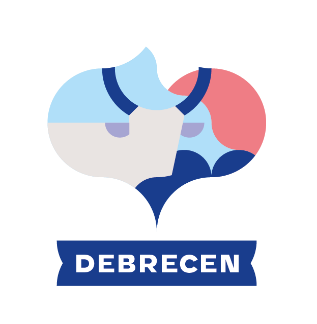 Choose the SOURCE COUNTRY Choose the SOURCE COUNTRY If other than the listed ones, please specify: DATA OF MEDIA REPRESENTATIVES who participate in the studyDATA OF MEDIA REPRESENTATIVES who participate in the studySpecification of MEDIUM where the output will be publishedSpecification of MEDIUM where the output will be publishedSpecification of MEDIUM where the output will be publishedSpecification of MEDIUM where the output will be publishedSpecification of MEDIUM where the output will be publishedSpecification of MEDIUM where the output will be publishedSpecification of MEDIUM where the output will be publishedSpecification of MEDIUM where the output will be publishedAbout the STORYAbout the STORYAbout the STORYAbout the STORYAbout the STORYAbout the STORYAbout the STORYAbout the STORYWhat will be the TOPICS/ STORY ANGLES of the media output? (Like city break, gastro, etc.)What will be the TOPICS/ STORY ANGLES of the media output? (Like city break, gastro, etc.)What will be the TOPICS/ STORY ANGLES of the media output? (Like city break, gastro, etc.)What will be the TOPICS/ STORY ANGLES of the media output? (Like city break, gastro, etc.)Which Hungarian CITIES/ REGIONS will be covered by the output? (Like Budapest, Balaton, etc.)Which Hungarian CITIES/ REGIONS will be covered by the output? (Like Budapest, Balaton, etc.)Which Hungarian CITIES/ REGIONS will be covered by the output? (Like Budapest, Balaton, etc.)Which Hungarian CITIES/ REGIONS will be covered by the output? (Like Budapest, Balaton, etc.)Please write in here: Please write in here: Please write in here: Please write in here: Please write in here:Please write in here:Please write in here:Please write in here:STAY IN HUNGARY – Please choose the dates OR write in!STAY IN HUNGARY – Please choose the dates OR write in!STAY IN HUNGARY – Please choose the dates OR write in!STAY IN HUNGARY – Please choose the dates OR write in!STAY IN HUNGARY – Please choose the dates OR write in!STAY IN HUNGARY – Please choose the dates OR write in!STAY IN HUNGARY – Please choose the dates OR write in!STAY IN HUNGARY – Please choose the dates OR write in!The date of stay in Hungary If you travel to Hungary more than one period, you can add maximum 5 dates.Date1Date2Date3Date3Date4Date5OR write the date/s in with your own words:The date of stay in Hungary If you travel to Hungary more than one period, you can add maximum 5 dates.OR write the date/s in with your own words:The date of stay in Hungary If you travel to Hungary more than one period, you can add maximum 5 dates.How many nights will you spend in what city/region?Please write in here: Please write in here: Please write in here: Please write in here: Please write in here: Please write in here: Please write in here: What kind of SUPPORT do you need?  OTHER IMPORTANT INFORMATION OTHER IMPORTANT INFORMATIONEmergency contact:Please write in here:Other important information:Please write in here: